Deep Fork Community Action Foundation, Inc.223 W 6th StreetOkmulgee, OK 74447918-756-2826Serving residents of Okmulgee, Okfuskee, Hughes, & McIntosh Counties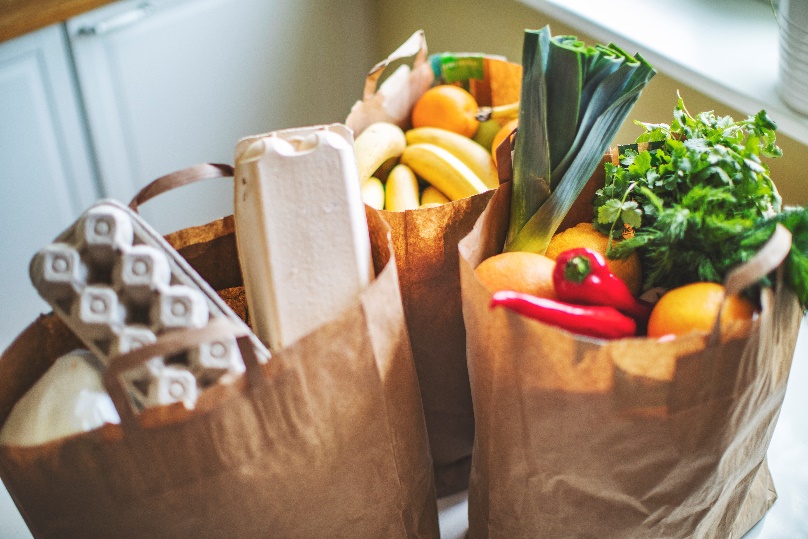 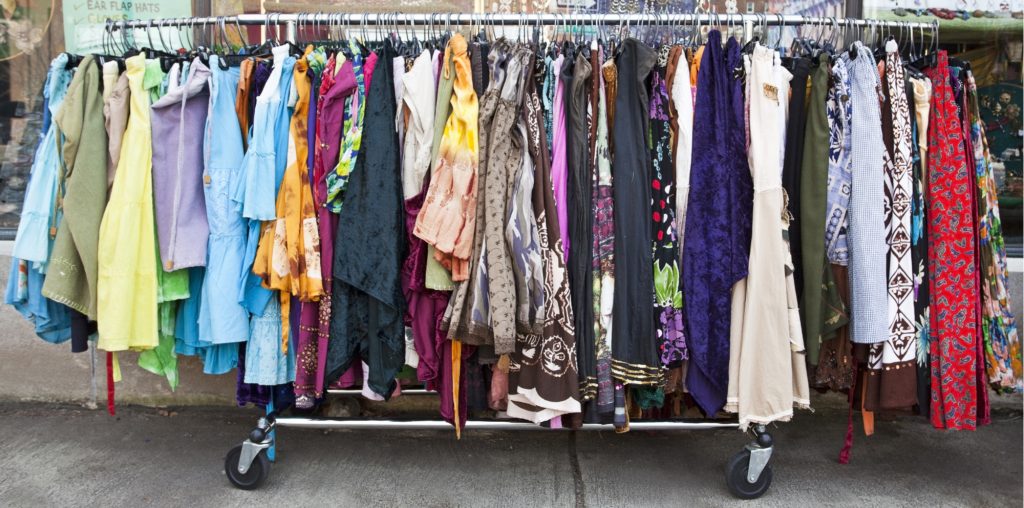 Food Pantry & Clothing Closet AssistanceWhen: Tuesdays & ThursdaysHours: 9:00am – Noon & 1:00pm – 3:00pmYou must provide the following documents for the entire household……..Photo IdentificationSocial Security CardProof of ResidenceAttestation that household income does not exceed Federal Poverty Guidelines (FPL) for household size